Login GitHub:godicefrog@gmail.com / FEFKarazinaPassword: 1r2e3w4qСоздание репозитория:Логинимся на сайте.Нажимаем «New repositoty».Придумываем название «Repository name»Нажимаем «Create repository»Удаление репозитория:Логинимся на сайте.Выбираем нужный репозиторий.Заходим в «Settings».Внизу в «Danger zone» нажимаем «Delete this repository».Добавление файлов в репозиторий:Открываем терминал (Если у вас Windows – через службу выполнить прописываем cmd.exe).Смотрим, где находится ваши файлы(путь).Далее в командной строке заходим в нужную нам папку с помощью команд:А) cd .. –  выходим в корневую папку.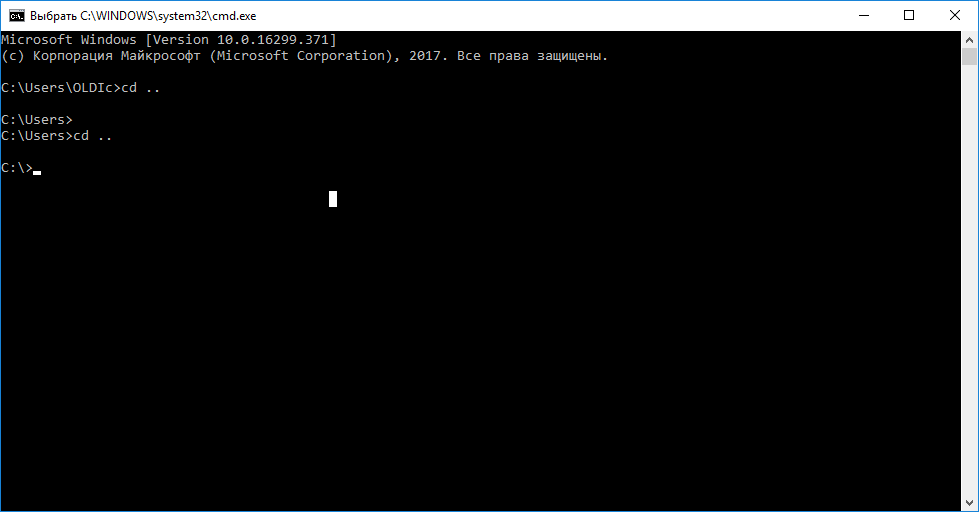 b) cd Name –  заходим в нужную папку(Name - имя папки)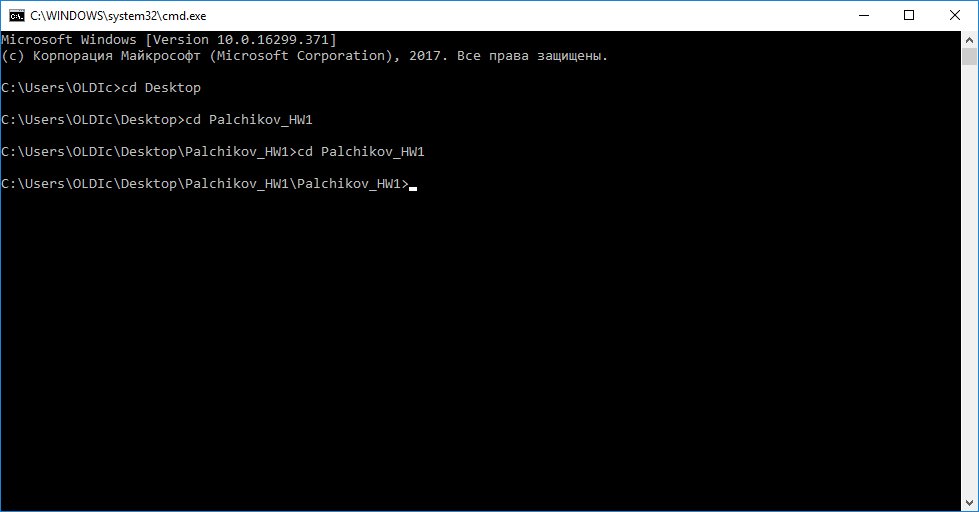  Пишем  git initЭта команда создаёт в текущем каталоге новый подкаталог с именем .git содержащий все необходимые файлы репозитория — основу Git-репозитория. git add * - инициализирует все нужные файлыgit commit -m 'ваш комментарий'git remote add origin https://github.com/FEFKarazina/6Kurs.git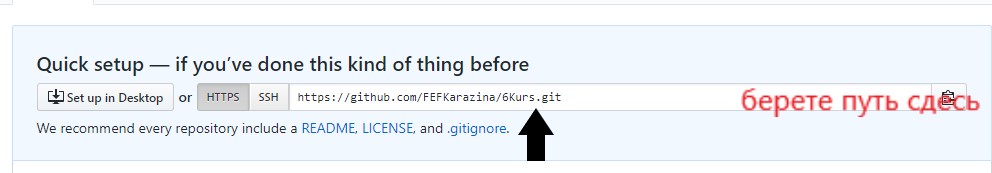 git push -u origin master (Загружаем файлы в репозиторий)